Name: __________________________________ Date: _______________ Period: ___________Geometry Argumentation – Special Right TrianglesMarianna and Jade created their own special right triangles,  ABC and  ABD. They drew the following diagram. Marianna and Jade both want the length of  to be  However, Marianna and Jade disagree on the length of. Marianna thinks that the length of  will be less than 9 Jade disagrees, and thinks that the length of  will be greater than 9. Which student is correct, and what is the correct answer? Construct a mathematical argument to convince a classmate that your answer is correct.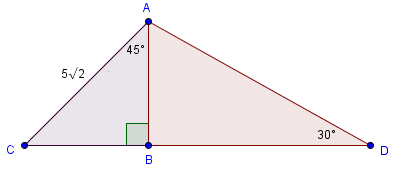 